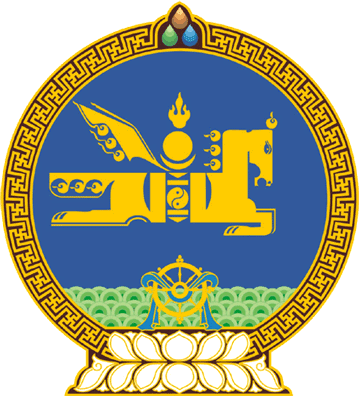 МОНГОЛ УЛСЫН ИХ ХУРЛЫНТОГТООЛ2021 оны 05 сарын 28 өдөр     		            Дугаар 44                     Төрийн ордон, Улаанбаатар хот Түр хороо байгуулах тухай	Монгол Улсын Их Хурлын тухай хуулийн 29 дүгээр зүйлийн 29.1 дэх хэсгийг үндэслэн Монгол Улсын Их Хурлаас ТОГТООХ нь:	1.Нийслэл Улаанбаатар хотын хөгжлийн асуудал эрхэлсэн түр хороог дараах бүрэлдэхүүнтэйгээр байгуулсугай:	Түр хорооны дарга:		Э.Бат-Амгалан		Улсын Их Хурлын гишүүн	Түр хорооны гишүүд:			 		1/С.Амарсайхан 		Улсын Их Хурлын гишүүн 		2/Г.Амартүвшин		Улсын Их Хурлын гишүүн 		3/П.Анужин			Улсын Их Хурлын гишүүн 		4/Т.Аюурсайхан	 	Улсын Их Хурлын гишүүн 		5/Х.Булгантуяа		Улсын Их Хурлын гишүүн 		6/С.Бямбацогт	 	Улсын Их Хурлын гишүүн 		7/Ж.Ганбаатар	 	Улсын Их Хурлын гишүүн 		8/Х.Ганхуяг			Улсын Их Хурлын гишүүн 		9/Т.Доржханд		Улсын Их Хурлын гишүүн 		10/Б.Жаргалмаа		Улсын Их Хурлын гишүүн 		11/Ц.Мөнх-Оргил		Улсын Их Хурлын гишүүн 		12/Ц.Мөнхцэцэг		Улсын Их Хурлын гишүүн 		13/Х.Нямбаатар		Улсын Их Хурлын гишүүн 		14/С.Одонтуяа		Улсын Их Хурлын гишүүн 		15/М.Оюунчимэг		Улсын Их Хурлын гишүүн 		16/Ц.Сандаг-Очир		Улсын Их Хурлын гишүүн 		17/Д.Сарангэрэл		Улсын Их Хурлын гишүүн 		18/Б.Саранчимэг		Улсын Их Хурлын гишүүн 	 	19/Ж.Сүхбаатар		Улсын Их Хурлын гишүүн 		20/Н.Учрал	 		Улсын Их Хурлын гишүүн  		21/Д.Цогтбаатар		Улсын Их Хурлын гишүүн 		22/Ж.Чинбүрэн		Улсын Их Хурлын гишүүн 		23/Б.Энхбаяр		Улсын Их Хурлын гишүүн		24/Э.Батшугар                   Улсын Их Хурлын гишүүн	25/Д.Өнөрболор                Улсын Их Хурлын гишүүн/Энэ тогтоолд 2022 оны 5 дугаар сарын 20-ны  өдрийн 22 дугаар тогтоолоор өөрчлөлт оруулсан./	2.Энэ тогтоолыг 2021 оны 6 дугаар сарын 1-ний өдрөөс эхлэн дагаж мөрдсүгэй.		МОНГОЛ УЛСЫН 		ИХ ХУРЛЫН ДАРГА			          Г.ЗАНДАНШАТАР